УКРАЇНАЧЕРНІВЕЦЬКА ОБЛАСНА РАДА         КЗ «Інститут післядипломної педагогічної освіти Чернівецької області»вул. І. Франка, 20, м. Чернівці, 58000, тел/факс (0372) 52-73-36,  Е-mail: cv_ipo@ukr.net   Код ЄДРПОУ 02125697      12.04  2023 № 01-11/212                                                  На № ____від ______Керівникам органів управління                                                               у сфері освітою територіальнихгромад, директорам центрівпрофесійного розвитку педагогічних працівників,керівникам ЗЗСО обласного підпорядкуванняПро проведення ІV Всеукраїнського конкурсу «Європа – це я!»          КЗ «Інститут післядипломної педагогічної освіти Чернівецької області» інформує про те, що «Шкільний портал»  пропонує учням  області долучитися до ІV щорічного Всеукраїнського конкурсу, приуроченого до Дня Європи в Україні «Європа – це я!»/         До участі запрошуються учні 1-10 класів ЗНЗ, гімназій, ліцеїв, професійно-технічних училищ, позашкільних закладів.         Конкурс відбуватиметься  13-28 травня  (в один із днів на вибір куратора).        Вартість участі для кожного учасника складає 20 грн.  Мінімальна кількість учасників від навчального закладу – 6 учнів. Учасники отримають електронні сертифікати різних ступенів. Електронним сертифікатом також буде нагороджено вчителя, який здійснюватиме функції куратора.Детальніше про умови можна дізнатись, перейшовши за посиланням: http://testportalua.com/index/konkurs_quot_evropa_ce_ja_quot/0-98       Як і в минулому році, завдання подаються завдяки комп'ютерній програмі, яку необхідно буде завантажити з сторінки сайту в конкурсний день. На даний час за посиланням     http://testportalua.com/load/0-0-0-1204-20  необхідно обов’язково   спробувати демонстраційну програму. Натисніть на посилання і завантаження розпочнеться автоматично.      Заявку потрібно подати до кінця доби 12 травня. Бланк заявки можна завантажити за посиланням:http://testportalua.com/load/0-0-0-763-20(Натисніть на посилання і завантаження почнеться автоматично)    Просимо довести зазначену інформацію та посприяти в розповсюдженні про   конкурсу серед навчальних закладів та педагогів області. В.о. директора Інституту                                     Наталія КУРИШ                    Пономаренко О. М., 0506888589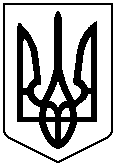 